关注学生已有经验  促进学生主动发展——江北区一年级数学教研活动简报2018年3月22日，江北区一年级数学教研活动在建北小学举行。江北区教师进修学院教研员张健老师主持会议，全区一百多数学教师参加了教研活动。本次教研活动主题是如何根据学生认知起点实施教学。活动前，全区所有一年级数学教师参与“100以内数的认识”的学情调研、教材研讨和教学设计，每个学校推选1名老师到现场抽签上课。抽签的结果是由建北小学李敏老师和行知小学周素英老师同课异构。在同课异构中，李敏老师充分利用学生已有经验，根据儿童的认知起点设计教学，体现把学习活动建立在学生已有的经验上的课程理念，学生学得主动积极，课堂气氛活跃。周素英老师的课幽默风趣，关注知识的形成过程，突出认数的重点和难点，学生对知识掌握得较好。课后参会的数学老师对这两节课进行了热烈的讨论，由于每所学校的老师都提前对这个教学内容进行了研讨，所以老师们结合自己对这个内容的看法提出了一些不同的意见，也对这两节课进行了充分的肯定，一致认为只有关注学生的已有经验，才能有效地促进学生主动发展。教研员张健老师反思了儿童立场下的小学数学教学设计。他提出五要素课堂的核心就是改变教与学的关系，用学生的已有经验给学生的学习搭建认知平台，让学生有效地利用自己的已有经验来主动参与学习活动，通过自己的努力来理解知识和掌握知识。这种教学关系的转变就是构建五要素课堂的关键所在，所以抓学情研究，强调对学生已有经验的调查和了解，就是为了更好地建构五要素课堂。他的发言引发了教师们对五要素课堂的深层次思考，大家纷纷表示要加强对学情的研究，关注学生的经验，用学生的主动发展来大面积提高小学数学教学质量。（建北小学：侯琴）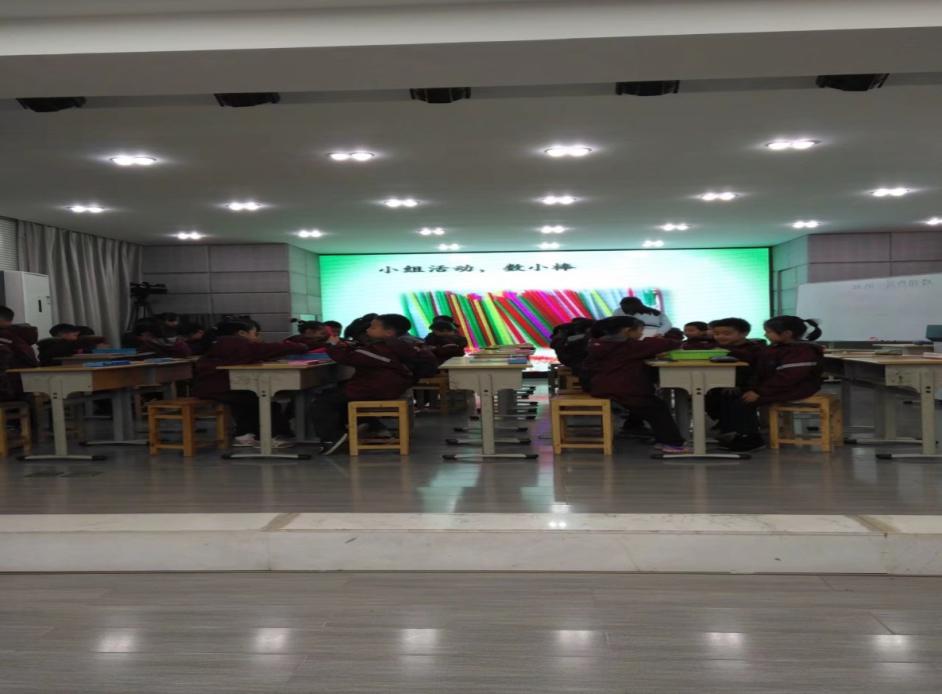 